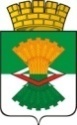 ДУМАМАХНЁВСКОГО МУНИЦИПАЛЬНОГО ОБРАЗОВАНИЯвторого созыва                                     РЕШЕНИЕот  26  февраля 2015                    п.г.т.Махнево                           № 536О представлении гражданами, претендующими на замещение должностей муниципальной службы Махнёвского муниципального образования, и муниципальными служащими Махнёвского муниципального образования сведений о доходах, об имуществе и обязательствах имущественного характераВ  соответствии  с  Федеральным  законом  от 2 марта 2007 года № 25-ФЗ «О муниципальной службе в Российской Федерации» в части предоставления сведений о доходах, об имуществе и обязательствах имущественного характера, Указа Президента Российской Федерации от 18.05.2009 № 559 "О представлении гражданами, претендующими на замещение должностей муниципальной службы, и федеральными государственными служащими сведений о доходах, об имуществе и обязательствах имущественного характера", руководствуясь статьей 8 Федерального закона от 25 декабря 2008 года № 273-ФЗ «О противодействии коррупции», Дума  Махнёвского муниципального образования РЕШИЛА:1. Утвердить Положение о представлении гражданами, претендующими на замещение должностей муниципальной службы Махнёвского муниципального образования, и муниципальными служащими Махнёвского муниципального образования сведений о доходах, об имуществе и обязательствах имущественного характера (Приложение № 1).2. Руководителям органов местного самоуправления Махнёвского муниципального образования организовать ознакомление муниципальных служащих под роспись с настоящим Решением и обеспечить его исполнение.3. Решение Думы Махнёвского муниципального образования от 14.02.2010 года № 221 «Об утверждении Положения о порядке представления гражданами, претендующими на замещение должностей муниципальной службы Махнёвского муниципального образования, и муниципальными служащими Махнёвского муниципального образования сведений о полученных ими доходах, об имуществе, принадлежащем им на праве собственности, и об их обязательствах имущественного характера» (с изменениями от 09.04.2013 года № 327) признать утратившим силу.4. Настоящее Решение вступает в силу с даты его официального опубликования в газете «Алапаевская искра».5. Опубликовать настоящее Решение в газете «Алапаевская искра» и разместить на сайте Махнёвского муниципального образования в сети «Интернет».	6. Контроль исполнения настоящего Решения возложить на постоянную комиссию по нормативно-правовым вопросам и местному самоуправлению (Бабахов П.П.). Глава  муниципального  образования                                              И.М. Авдеев Приложение № 1к Решению Думы Махнёвскогомуниципального образования     от  26.02.2015 №  536Положение о представлении гражданами, претендующими на замещение должностей муниципальной службы Махнёвского муниципального образования, и муниципальными служащими Махнёвского муниципального образования сведений о доходах, об имуществе и обязательствах имущественного характера1. Настоящим Положением определяется порядок представления гражданами, претендующими на замещение должностей муниципальной службы (далее - должности муниципальной службы), и муниципальными служащими сведений о полученных ими доходах, об имуществе, принадлежащем им на праве собственности, и об их обязательствах имущественного характера, а также сведений о доходах супруги (супруга) и несовершеннолетних детей, об имуществе, принадлежащем им на праве собственности, и об их обязательствах имущественного характера (далее - сведения о доходах, об имуществе и обязательствах имущественного характера).2. Обязанность представлять сведения о доходах, об имуществе и обязательствах имущественного характера в соответствии с федеральными законами возлагается на гражданина, претендующего на замещение должности муниципальной службы (далее - гражданин), предусмотренной  Перечнем должностей муниципальной службы Махнёвского муниципального образования, при назначении на которые граждане и при замещении которых   муниципальные служащие Махнёвского муниципального образования обязаны представлять сведения о полученных ими доходах, об имуществе, принадлежащем им на праве собственности, и об их обязательствах имущественного характера, а так же сведения о доходах, об имуществе и об обязательствах имущественного характера своих супруги (супруга) и несовершеннолетних детей, утвержденным решением Думы Махнёвского муниципального образования от 04.02.2010 года № 222, и на муниципального служащего, замещающего должность муниципальной службы, предусмотренную этим перечнем должностей (далее - муниципальный служащий).3. Сведения о доходах, об имуществе и обязательствах имущественного характера представляются по утвержденной Президентом Российской Федерации форме справки:а) гражданами - при назначении на должности муниципальной службы, предусмотренные перечнем должностей, указанным в пункте 2 настоящего Положения;б) муниципальными служащими, замещающими должности муниципальной службы, предусмотренные перечнем должностей, указанным в пункте 2 настоящего Положения, - ежегодно, не позднее 30 апреля года, следующего за отчетным;4. Гражданин при назначении на должность муниципальной службы представляет:а) сведения о своих доходах, полученных от всех источников (включая доходы по прежнему месту работы или месту замещения выборной должности, пенсии, пособия, иные выплаты) за календарный год, предшествующий году подачи документов для замещения должности муниципальной службы, а также сведения об имуществе, принадлежащем ему на праве собственности, и о своих обязательствах имущественного характера по состоянию на первое число месяца, предшествующего месяцу подачи документов для замещения должности муниципальной службы (на отчетную дату);б) сведения о доходах супруги (супруга) и несовершеннолетних детей, полученных от всех источников (включая заработную плату, пенсии, пособия, иные выплаты) за календарный год, предшествующий году подачи гражданином документов для замещения должности муниципальной службы, а также сведения об имуществе, принадлежащем им на праве собственности, и об их обязательствах имущественного характера по состоянию на первое число месяца, предшествующего месяцу подачи гражданином документов для замещения должности муниципальной службы (на отчетную дату).5. Муниципальный служащий представляет ежегодно:а) сведения о своих доходах, полученных за отчетный период (с 1 января по 31 декабря) от всех источников (включая денежное содержание, пенсии, пособия, иные выплаты), а также сведения об имуществе, принадлежащем ему на праве собственности, и о своих обязательствах имущественного характера по состоянию на конец отчетного периода;б) сведения о доходах супруги (супруга) и несовершеннолетних детей, полученных за отчетный период (с 1 января по 31 декабря) от всех источников (включая заработную плату, пенсии, пособия, иные выплаты), а также сведения об имуществе, принадлежащем им на праве собственности, и об их обязательствах имущественного характера по состоянию на конец отчетного периода.6. Муниципальный  служащий, замещающий должность муниципальной службы, не включенную в перечень должностей, утвержденный решением Думы Махнёвского муниципального образования от 04.02.2010 года № 222, и претендующий на замещение должности муниципальной службы, включенную в этот перечень должностей, представляет указанные сведения в соответствии с пунктом 2, подпунктом "а" пункта 3 и пунктом 4 настоящего Положения.7. Сведения о доходах, об имуществе и обязательствах имущественного характера представляются в кадровую службу органа местного самоуправления в порядке, установленным настоящим Положением.8. В случае если гражданин или Муниципальный служащий обнаружили, что в представленных ими в кадровую службу органа местного самоуправления сведениях о доходах, об имуществе и обязательствах имущественного характера не отражены или не полностью отражены какие-либо сведения либо имеются ошибки, они вправе представить уточненные сведения в порядке, установленном настоящим Положением.Муниципальный служащий может представить уточненные сведения в течение одного месяца после окончания срока, указанного в подпункте "б"   пункта 3 настоящего Положения. Гражданин, назначаемый на должность муниципальной службы, может представить уточненные сведения в течение одного месяца со дня представления сведений в соответствии с подпунктом "а" пункта 3 настоящего Положения.9. В случае непредставления по объективным причинам муниципальным служащим сведений о доходах, об имуществе и обязательствах имущественного характера супруги (супруга) и несовершеннолетних детей данный факт подлежит рассмотрению на соответствующей комиссии по соблюдению требований к служебному поведению муниципальных служащих и урегулированию конфликта интересов.10. Проверка достоверности и полноты сведений о доходах, об имуществе и обязательствах имущественного характера, представленных в соответствии с настоящим Положением гражданином и муниципальным служащим, осуществляется в соответствии с законодательством Российской Федерации.11. Сведения о доходах, об имуществе и обязательствах имущественного характера, представляемые в соответствии с настоящим Положением гражданином и муниципальным служащим, являются сведениями конфиденциального характера, если федеральным законом они не отнесены к сведениям, составляющим государственную тайну.Эти сведения предоставляются руководителю органа местного самоуправления и другим должностным лицам органа, наделенным полномочиями назначать на должность и освобождать от должности муниципальных служащих, а также иным должностным лицам в случаях, предусмотренных федеральными законами.12. Сведения о доходах, об имуществе и обязательствах имущественного характера муниципального служащего, его супруги (супруга) и несовершеннолетних детей в соответствии с Порядком   размещения сведений о доходах, расходах,  об имуществе и обязательствах имущественного характера лиц, замещающих муниципальные должности, должности муниципальной службы в Махнёвском муниципальном  образовании,  и членов их семей в информационно-телекоммуникационной сети Интернет на официальном сайте Махнёвского муниципального образования  и предоставления этих сведений общероссийским средствам массовой информации для опубликования, утвержденным решением Думы Махнёвского муниципального образования от 20.02.2014 года № 427, размещаются на официальном сайте Махнёвского муниципального образования, а в случае отсутствия этих сведений на официальном сайте Махнёвского муниципального образования - предоставляются общероссийским средствам массовой информации для опубликования по их запросам.13. Муниципальные служащие, в должностные обязанности которых входит работа со сведениями о доходах, об имуществе и обязательствах имущественного характера, виновные в их разглашении или использовании в целях, не предусмотренных законодательством Российской Федерации, несут ответственность в соответствии с законодательством Российской Федерации.14. Сведения о доходах, об имуществе и обязательствах имущественного характера, представленные в соответствии с настоящим Положением гражданином или муниципальным служащим, указанным в пункте 6 настоящего Положения, при назначении на должность муниципальной службы, а также представляемые муниципальным служащим ежегодно, и информация о результатах проверки достоверности и полноты этих сведений приобщаются к личному делу муниципального служащего.В случае если гражданин или муниципальный  служащий, указанный в пункте 6 настоящего Положения, представившие в кадровую службу органа местного самоуправления справки о своих доходах, об имуществе и обязательствах имущественного характера, а также о доходах, об имуществе и обязательствах имущественного характера своих супруги (супруга) и несовершеннолетних детей, не были назначены на должность муниципальной  службы, включенную в перечень должностей, утвержденный решением Думы Махнёвского муниципального образования от 04.02.2010 года № 222, эти справки возвращаются им по их письменному заявлению вместе с другими документами.15. В случае непредставления или представления заведомо ложных сведений о доходах, об имуществе и обязательствах имущественного характера гражданин не может быть назначен на должность муниципальной службы, а муниципальный служащий освобождается от должности муниципальной службы или подвергается иным видам дисциплинарной ответственности в соответствии с законодательством Российской Федерации.